Мэру Шелеховского муниципального районаЗаместителям Мэра Шелеховского муниципального районаРуководителям структурных подразделенийАдминистрации Шелеховского муниципального районаДепутатам Думы Шелеховского муниципального районаЧленам Совета общественных объединений Шелеховского районаГлавам поселений, входящих в состав Шелеховского районаОбзор законодательства за февраль 2021 года№Наименование актаКраткое содержание актаПримечанияФЕДЕРАЛЬНОЕ ЗАКОНОДАТЕЛЬСТВОФЕДЕРАЛЬНОЕ ЗАКОНОДАТЕЛЬСТВОФЕДЕРАЛЬНОЕ ЗАКОНОДАТЕЛЬСТВО1Установлен перечень из 14 нормативных правовых актов, содержащих обязательные требования, оценка соблюдения которых осуществляется МЧС России в рамках федерального государственного надзора в области защиты населения и территорий от чрезвычайных ситуаций природного и техногенного характераИсточник публикацииДокумент опубликован не былПримечание к документуТекст документа приведен в соответствии с публикацией на сайте https://www.mchs.gov.ru по состоянию на 29.01.2021.Название документа"Перечень нормативных правовых актов (их отдельных положений), содержащих обязательные требования, оценка соблюдения которых осуществляется в рамках федерального государственного надзора в области защиты населения и территорий от чрезвычайных ситуаций природного и техногенного характера"(утв. МЧС России)<Письмо> Росреестра от 19.01.2021 N 13-00021/21"О рассмотрении обращения"Росреестром разъяснены вопросы, связанные с продлением "дачной амнистии"Рассмотрено обращение по вопросу применения части 12 статьи 70 Федерального закона от 13.07.2015 N 218-ФЗ "О государственной регистрации недвижимости", положения которой изменены вступившим в силу с 19.12.2020 Федеральным законом от 08.12.2020 N 404-ФЗ "О внесении изменений в статью 70 Федерального закона "О государственной регистрации недвижимости" и статью 16 Федерального закона "О внесении изменений в Градостроительный кодекс Российской Федерации и отдельные законодательные акты Российской Федерации".В частности, сообщается, что особенности государственного кадастрового учета и государственной регистрации прав на объекты ИЖС и садовые дома, установленные Законом N 404-ФЗ, могут применяться в отношении объектов недвижимости, созданных как до, так и после его вступления его в силу.Если здание возведено на земельном участке до утверждения и вступления в силу правил землепользования и застройки соответствующего муниципального образования, и информация об этом указана в декларации и техническом плане такого здания, то несоблюдение установленных градостроительным регламентом требований к минимальным отступам зданий, строений, сооружений от границ земельных участков при осуществлении учетно-регистрационных действий в соответствии с частями 12 и 13 статьи 70 Закона N 218-ФЗ не может являться основанием для приостановления государственного кадастрового учета и (или) государственной регистрации прав на жилой или садовый дом.Если здание на земельном участке возведено после утверждения и вступления в силу правил землепользования и застройки муниципального образования, несоблюдение установленных градостроительным регламентом на момент строительства требований к минимальным отступам зданий, строений, сооружений от границ земельных участков, применительно к расположенным на земельных участках зданиям и сооружениям, в соответствии с пунктом 22 части 1 статьи 26 Закона N 218-ФЗ является основанием для приостановления государственного кадастрового учета и (или) государственной регистрации прав на жилой или садовый дом.Источник публикацииДокумент опубликован не былПримечание к документуПри применении следует учитывать, что документ не носит нормативный характер, является разъяснением по конкретному запросу, актуален на дату издания.Название документа<Письмо> Росреестра от 19.01.2021 N 13-00021/21"О рассмотрении обращения"В самостоятельно разработанной форме путевого листа должны быть указаны обязательные реквизиты, которые приведены в приказе Минтранса России от 11 сентября 2020 г. N 368 "Об утверждении обязательных реквизитов и порядка заполнения путевых листов"В соответствии с указанным приказом Минтранса России N 368 обязательными реквизитами путевого листа являются:наименование и номер путевого листа;сведения о сроке действия путевого листа;сведения о собственнике (владельце) транспортного средства;сведения о транспортном средстве;сведения о водителе;сведения о перевозке.Сведения о транспортном средстве включают:тип транспортного средства, марку и модель транспортного средства, а в случае если транспортное средство используется с прицепом (полуприцепом), кроме того - марку и модель прицепа (полуприцепа);государственный регистрационный номер транспортного средства, а в случае если транспортное средство используется с прицепом (полуприцепом), его регистрационный номер, и/или инвентарный номер (для троллейбусов и трамваев);показания одометра (полные километры пробега) при выезде транспортного средства с парковки (парковочного места), предназначенной для стоянки данного транспортного средства по возвращении из рейса и окончании смены (рабочего дня) водителя транспортного средства, а также при заезде транспортного средства на парковку по окончании смены (рабочего дня);дату (число, месяц, год) и время (часы, минуты) проведения предрейсового или предсменного контроля технического состояния транспортного средства (если обязательность его проведения предусмотрена законодательством РФ);дату (число, месяц, год) и время (часы, минуты) выпуска транспортного средства на линию и его возвращения.Путевой лист оформляется на каждое транспортное средство, эксплуатируемое юридическим лицом и (или) индивидуальным предпринимателем.Приказом Минтранса России N 368 установлено, что на путевом листе допускается размещение дополнительных реквизитов, учитывающих особенности осуществления деятельности, связанной с перевозкой грузов, пассажиров и багажа автомобильным транспортом или городским наземным электрическим транспортом.При оформлении путевого листа необходимо проставлять все обязательные реквизиты в соответствии с приказом Минтранса России N 368.Источник публикацииДокумент опубликован не былПримечание к документуПри применении следует учитывать, что документ не носит нормативный характер, является разъяснением по конкретному запросу, актуален на дату издания.Название документа<Письмо> Минтранса России от 15.01.2021 N ДЗ-66-ПГ<О заполнении путевых листов>Постановление Конституционного Суда РФ от 01.02.2021 N 3-П"По делу о проверке конституционности пункта 3 части 2 статьи 57 Жилищного кодекса Российской Федерации и части третьей статьи 17 Федерального закона "О социальной защите инвалидов в Российской Федерации" в связи с жалобой гражданки Г."Обстоятельства, исключающие предоставление жилого помещения на условиях социального найма опекуну недееспособного гражданина, а равно и обеспеченность такого опекуна жильем не могут отменить право самого подопечного на получение жилого помещения соответствующей площадиКонституционный Суд РФ признал пункт 3 части 2 статьи 57 Жилищного кодекса РФ не противоречащим Конституции РФ, поскольку по своему конституционно-правовому смыслу в системе действующего правового регулирования он:предполагает принятие решения о внеочередном предоставлении жилого помещения по договору социального найма гражданину, страдающему тяжелой формой хронического заболевания из числа указанных в перечне, предусмотренном пунктом 4 части 1 статьи 51 этого Кодекса, признанному недееспособным и нуждающемуся по состоянию здоровья в постоянном постороннем уходе, с учетом площади, которая была бы достаточна, чтобы обеспечить ему, помимо отдельного проживания, возможность получать такой уход и должное содействие в удовлетворении особых его потребностей, когда требуется постоянное нахождение с ним в предоставляемом ему жилом помещении опекуна или вселение опекуна - члена семьи подопечного по смыслу семейного законодательства (супруга или близкого родственника) в качестве члена семьи нанимателя на основе реализации предусмотренной частью 2 статьи 58 данного Кодекса возможности предоставить жилое помещение по договору социального найма общей площадью, превышающей норму предоставления на одного человека;не препятствует предоставлению в исключительных случаях, если иным образом обеспечить внеочередное предоставление жилого помещения такому гражданину невозможно, жилого помещения по договору социального найма такому гражданину и его принятому на учет в качестве нуждающегося в улучшении жилищных условий опекуну - члену семьи подопечного по смыслу семейного законодательства (супругу или близкому родственнику), осуществляющему за ним постоянный уход;сам по себе не может служить основанием для отказа в предоставлении жилого помещения такому гражданину с учетом необходимости проживания в нем членов его семьи (включая опекуна), если, исходя из обстоятельств конкретного дела, они совместно осуществляют уход за ним, и при наличии у публичного образования фактических возможностей для предоставления жилого помещения соответствующей площади.Источник публикацииОфициальный интернет-портал правовой информации http://pravo.gov.ru, 03.02.2021Примечание к документуВ соответствии с пунктом 5 резолютивной части данный документ вступает в силу со дня официального опубликования.Название документаПостановление Конституционного Суда РФ от 01.02.2021 N 3-П"По делу о проверке конституционности пункта 3 части 2 статьи 57 Жилищного кодекса Российской Федерации и части третьей статьи 17 Федерального закона "О социальной защите инвалидов в Российской Федерации" в связи с жалобой гражданки Г."Разъяснены вопросы предоставления налоговых льгот по налогу на имущество физлиц предпенсионерам, являющимся госслужащимиУсловия назначения страховой пенсии по старости предусмотрены статьей 8 Федерального закона "О страховых пенсиях",На 31 декабря 2018 г. таким условием являлось, в том числе, достижение мужчиной 60 лет, женщиной 55 лет.Если указанный возраст наступал в период замещения должностей, предусмотренных частью 1.1 статьи 8 Федерального закона "О страховых пенсиях", то пенсия назначалась с увеличением этого возраста - 61 или 56 лет соответственно.Таким образом, сообщается, что исходя из необходимости установления единых подходов при определении граждан предпенсионного возраста в целях предоставления им права на налоговые льготы, в отношении лиц, поименованных в части 1.1 статьи 8 Федерального закона "О страховых пенсиях", учитываются условия, необходимые для назначения пенсии по состоянию на 31 декабря 2018 года (56 лет для женщин и 61 год для мужчин), независимо от года приобретения права на страховую пенсию по старости.Источник публикацииДокумент опубликован не былПримечание к документуНазвание документа<Письмо> ФНС России от 28.01.2021 N БС-4-21/947@"Об условиях предоставления налоговых льгот по местным имущественным налогам предпенсионерам, являющимся государственными гражданскими служащими"(вместе с <Письмом> Минфина России от 26.01.2021 N 03-05-04-01/4278, <Письмом> Минтруда России от 20.01.2021 N 21-3/В-30)На период до 2027 года утвержден план мероприятий, проводимых в рамках Десятилетия детстваПлан включает в себя следующие разделы:Здоровье - сбережение с детства;Благополучие семей с детьми;Всестороннее развитие, обучение, воспитание детей;Инфраструктура детства;Защита детей, оставшихся без попечения родителей;Качество жизни детей с ограниченными возможностями здоровья, детей-инвалидов;Безопасность детей;Координация реализации Десятилетия детства.Для каждого раздела приводятся цели, задачи и перечень соответствующих мероприятий.В сфере обеспечения материального и семейного благополучия планом, в частности, предусматривается увеличение размера выплат на детей от 3 до 7 лет, развитие программы по предоставлению бесплатных земельных участков многодетным семьям, расширение возможностей социальных контрактов. Кроме того, предполагается упростить саму процедуру получения мер господдержки родителям с детьми. Так, к 2027 году 75% таких семей должны получить возможность оформлять все пособия и льготы на основании одного заявления, без каких-либо дополнительных документов.В области здравоохранения большое внимание уделено поддержке детей с онкологическими заболеваниями и ограничениями по здоровью, планируется повысить доступность и качество оказываемой им медицинской помощи. Для этого будут созданы детские реабилитационные службы и увеличено количество специалистов, помогающих таким пациентам.В отношении детей, оставшихся без родителей, предусматривается реформирование системы опеки и попечительства, системы учета нуждающихся в жилье, расширение формы обеспечения сирот жилыми помещениями.В сфере образования и всестороннего развития предполагается, что к 2027 году до 80% детей от 5 до 18 лет будут охвачены дополнительными общеобразовательными программами. Кроме того, возрастет число детских мероприятий в области культуры.Перечень мероприятий, направленных на модернизацию инфраструктуры детства включает в себя, в числе прочего, строительство спортивных площадок, ремонт театров, школ искусств и домов культуры. Также предусмотрены меры господдержки для производителей детских товаров и средств реабилитации для инвалидов.Источник публикацииОфициальный интернет-портал правовой информации http://pravo.gov.ru, 28.01.2021Примечание к документуНачало действия документа - 23.01.2021.Название документаРаспоряжение Правительства РФ от 23.01.2021 N 122-р<Об утверждении плана основных мероприятий, проводимых в рамках Десятилетия детства, на период до 2027 года>Нормативные акты о предоставлении субсидий необходимо привести в соответствие с Постановлением от 18.09.2020 N 1492 до 1 июня 2021Сообщается, что Постановлением N 1492 рекомендовано обеспечить приведение правовых актов субъектов РФ (органов местного самоуправления) в соответствие с Постановлением N 1492 при первом внесении изменений в указанные правовые акты, но не позднее 1 июня 2021 года.При этом отмечено, что в Правительство внесен проект, предусматривающий уточнение срока внесения изменений в указанные нормативные правовые акты - не при первом внесении изменений, а до 1 июня 2021 года.Общими требованиями предусмотрено указание в правовых актах положений о размещении на едином портале информации: о субсидиях, планируемых к предоставлению; о проведении отбора получателей субсидии; о результатах рассмотрения предложений (заявок), поданных участниками отбора; о результатах отбора получателей субсидии.Возможность размещения указанной информации планируется обеспечить до 1 октября 2021 года.Источник публикацииДокумент опубликован не былПримечание к документуНазвание документа<Письмо> Минфина России от 30.12.2020 N 09-01-10/116525<О Постановлении Правительства РФ от 18.09.2020 N 1492>(вместе с "Рекомендациями по указанию в правовых актах положений о размещении информации на едином портале")С 1 января 2021 г. вступил в силу Федеральный закон от 8 декабря 2020 г. N 407-ФЗ "О внесении изменений в Трудовой кодекс Российской Федерации в части регулирования дистанционной (удаленной) работы и временного перевода работника на дистанционную (удаленную) работу по инициативе работодателя в исключительных случаях" (далее - Закон N 407-ФЗ).Закон N 407-ФЗ ввел в Трудовой кодекс РФ новую статью 312.9, согласно положениям которой в случае катастрофы природного или техногенного характера, производственной аварии, несчастного случая на производстве, пожара, наводнения, землетрясения, эпидемии или эпизоотии и в любых исключительных случаях, ставящих под угрозу жизнь или нормальные жизненные условия всего населения или его части, работник может быть временно переведен по инициативе работодателя на дистанционную работу на период наличия указанных обстоятельств (случаев).Работодатель с учетом мнения выборного органа первичной профсоюзной организации принимает локальный нормативный акт о временном переводе работников на дистанционную работу, содержащий:указание на обстоятельство (случай) из числа указанных в части первой вышеназванной статьи, послужившее основанием для принятия работодателем решения о временном переводе работников на дистанционную работу;список работников, временно переводимых на дистанционную работу;срок, на который работники временно переводятся на дистанционную работу (но не более чем на период наличия обстоятельства (случая), послужившего основанием для принятия работодателем решения о временном переводе работников на дистанционную работу);порядок обеспечения работников, временно переводимых на дистанционную работу, за счет средств работодателя необходимыми для выполнения ими трудовой функции дистанционно оборудованием, программно-техническими средствами, средствами защиты информации и иными средствами, порядок выплаты дистанционным работникам компенсации за использование принадлежащего им или арендованного ими оборудования, программно-технических средств, средств защиты информации и иных средств и возмещения расходов, связанных с их использованием, а также порядок возмещения дистанционным работникам других расходов, связанных с выполнением трудовой функции дистанционно;порядок организации труда работников, временно переводимых на дистанционную работу (в том числе режим рабочего времени, включая определение периодов времени, в течение которых осуществляется взаимодействие работника и работодателя (в пределах рабочего времени, установленного правилами внутреннего трудового распорядка или трудовым договором (для государственных служащих - служебным распорядком или служебным контрактом), порядок и способ взаимодействия работника с работодателем (при условии, что такие порядок и способ взаимодействия позволяют достоверно определить лицо, отправившее сообщение, данные и другую информацию), порядок и сроки представления работниками работодателю отчетов о выполненной работе);иные положения, связанные с организацией труда работников, временно переводимых на дистанционную работу.В этой связи Минтруд России напоминает, что с принятием Закона N 407-ФЗ целесообразно проанализировать ранее принятые приказы, внести в них при необходимости изменения и ознакомить с ними сотрудников.Источник публикацииДокумент опубликован не былПримечание к документуНазвание документа<Письмо> Минтруда России от 24.12.2020 N 14-2/10/П-12663<О дистанционной работе>В связи с вступлением в силу 1 января 2021 года новых правил по охране труда работодатель обязан провести внеплановый инструктаж и внеочередную проверку знаний требований охраны труда работниковДанное требование должно быть выполнено независимо от срока проведения предыдущей проверки.При этом, не прохождение работниками в установленном порядке обучения и проверки знаний и навыков в области охраны труда является безусловным основанием к отстранению от работы таких работников.За допуск работника к исполнению им трудовых обязанностей без прохождения в установленном порядке обучения и проверки знаний требований охраны труда предусмотрена административная ответственность по ч. 3 ст. 5.27.1 КоАП РФ.При установлении в ходе проведения надзорно-контрольных мероприятий фактов неисполнения работодателем установленных требований и при наличии достаточных оснований будут приниматься предусмотренные законодательством меры реагирования.Источник публикации"Официальные документы" (еженедельное приложение к газете "Учет, налоги, право"), N 5, 02.02.2021 - 08.02.2021Примечание к документуНазвание документаПисьмо Роструда от 20.01.2021 N 87-ТЗ<Об инструктаже и проверке знаний требований охраны труда работников организаций>На портале Госуслуг заработал новый сервис ФССП России, с помощью которого должники и взыскатели смогут получить оперативную информацию о ходе исполнительного производстваДля направления запроса достаточно указать номер исполнительного производства. Ответ на запрос будет содержать причину и сумму задолженности, наложенные на должника ограничения, действия судебных приставов по исполнительному производству и т.д.На портале Госуслуг также можно оплатить судебную задолженность, подать ходатайство или другое заявление в рамках исполнительного производства.Разъяснены поправки, внесенные в федеральные государственные образовательные стандарты общего образования по вопросам воспитания обучающихсяПроанализированы изменения, внесенные в федеральные государственные образовательные стандарты Приказом Минпросвещения России от 11.12.2020 N 712 "О внесении изменений в некоторые федеральные государственные образовательные стандарты общего образования по вопросам воспитания обучающихся".Образовательные программы подлежат приведению в соответствие с положениями Федерального закона "Об образовании в Российской Федерации" (в редакции Федерального закона N 304-ФЗ) не позднее 1 сентября 2021 года. Образовательные программы, разработанные и утвержденные образовательной организацией после 1 сентября 2020 года, должны соответствовать положениям Федерального закона "Об образовании в Российской Федерации" (в редакции Федерального закона N 304-ФЗ).Источник публикацииДокумент опубликован не былПримечание к документуТекст документа приведен в соответствии с публикацией на сайте http://obrnadzor.gov.ru/ по состоянию на 04.02.2021.Название документа<Информация> Рособрнадзора от 04.02.2021"Федеральная служба по надзору в сфере образования и науки информирует организации, осуществляющие образовательную деятельность по основным образовательным программам среднего общего образования"С 1 марта 2021 г. вводятся в действие обобщенные санитарные правила и нормы СанПиН 2.1.3684-21 "Санитарно-эпидемиологические требования к содержанию территорий городских и сельских поселений, к водным объектам, питьевой воде и питьевому водоснабжению, атмосферному воздуху, почвам, жилым помещениям, эксплуатации производственных, общественных помещений, организации и проведению санитарно-противоэпидемических (профилактических) мероприятий"Указанными санитарными правилами устанавливаются санитарно-эпидемиологические требования:к содержанию территорий городских и сельских поселений;к обеспечению качества атмосферного воздуха;к качеству воды питьевого и хозяйственно-бытового водоснабжения;к водным объектам;к охране прибрежных вод морей от загрязнения в местах водопользования населения;к качеству почвы;к устройству, оборудованию и содержанию зданий и сооружений;к осуществлению санитарной обработки лиц без определенного места жительства и их вещей;к обращению с отходами;к отходам животноводства (навоза) и птицеводства (помета);к обращению пестицидов и агрохимикатов;к размещению и эксплуатации радиоэлектронных средств.Приводится перечень постановлений Главного государственного санитарного врача РФ, утрачивающих силу с 1 марта 2021 г.Санитарные правила и нормы СанПиН 2.1.3684-21 действуют до 1 марта 2027 г.Источник публикацииОфициальный интернет-портал правовой информации http://pravo.gov.ru, 05.02.2021Примечание к документуНачало действия документа - 01.03.2021.Санитарные правила, утвержденные данным документом, вводятся в действие с 1 марта 2021 года.Срок действия правил, утвержденных данным документом, ограничен 1 марта 2027 года.Название документаПостановление Главного государственного санитарного врача РФ от 28.01.2021 N 3"Об утверждении санитарных правил и норм СанПиН 2.1.3684-21 "Санитарно-эпидемиологические требования к содержанию территорий городских и сельских поселений, к водным объектам, питьевой воде и питьевому водоснабжению, атмосферному воздуху, почвам, жилым помещениям, эксплуатации производственных, общественных помещений, организации и проведению санитарно-противоэпидемических (профилактических) мероприятий"(вместе с "СанПиН 2.1.3684-21. Санитарные правила и нормы...")(Зарегистрировано в Минюсте России 29.01.2021 N 62297)Правительством предусмотрены новые возможности для розничного сбыта товаровТак, регионам и органам местного самоуправления в целях обеспечения продовольственной безопасности, стимулирования предпринимательской активности и самозанятости граждан, расширения возможностей сбыта продукции отечественных производителей товаров, рекомендовано, в том числе:оказывать содействие в получении юридическими и физическими лицами необходимого количества мест размещения нестационарных торговых объектов и объектов для осуществления развозной торговли, торговых мест на ярмарках и розничных рынках;продлевать договоры на размещение нестационарных торговых объектов и объектов для осуществления развозной торговли без проведения торгов;содействовать открытию юридическими и физическими лицами новых торговых объектов всех форм торговли;обеспечить крестьянским (фермерским) хозяйствам, а также гражданам, ведущим ЛПХ, занимающимся садоводством, огородничеством, осуществляющим заготовку пищевых лесных ресурсов, возможность реализации указанной продукции в местах с высокой проходимостью, специально отведенных органами местного самоуправления, в том числе с использованием объектов для осуществления развозной торговли, для чего обеспечить выделение необходимого количества мест для осуществления торговли.Источник публикацииОфициальный интернет-портал правовой информации http://pravo.gov.ru, 09.02.2021Примечание к документуНачало действия документа - 30.01.2021.Текст документа приведен в соответствии с публикацией на сайте http://static.government.ru по состоянию на 09.02.2021.Название документаРаспоряжение Правительства РФ от 30.01.2021 N 208-р<О рекомендациях органам исполнительной власти субъектов РФ и органам местного самоуправления по вопросу о новых возможностях для розничного сбыта товаров>С 2021 года для выдачи аттестатов об основном общем и среднем общем образовании и дубликатов используются только бланки нового образцаС 1 января 2021 года вступили в силу приказы Минпросвещения России от 05.10.2020 N 545 "Об утверждении образцов и описаний аттестатов об основном общем и среднем общем образовании и приложений к ним" и от 05.10.2020 N 546 "Об утверждении Порядка заполнения, учета и выдачи аттестатов об основном общем и среднем общем образовании и их дубликатов".Сообщается, что в целях предотвращения возможных подделок бланков аттестатов Приказом N 545 предусмотрены дополнительные элементы защиты, которые ранее при изготовлении бланков не использовались. Поэтому для выдачи аттестатов и дубликатов аттестатов начиная с 2021 года используются только бланки, изготовленные в соответствии с образцами, утвержденными Приказом N 545.Бланки аттестатов и приложений к ним, изготовленные в соответствии с образцами, утвержденными Приказом Минобрнауки России от 27.08.2013 N 989 "Об утверждении образцов и описаний аттестатов об основном общем и среднем общем образовании и приложений к ним", считаются недействительными и подлежат уничтожению в установленном порядке.Вместе с тем использование обложек аттестатов, изготовленных до 2021 года, возможно.Также даны разъяснения о заполнении аттестатов и относительно подписи на бланках аттестатов и приложений к ним.Источник публикацииДокумент опубликован не былПримечание к документуНазвание документа<Письмо> Минпросвещения России от 05.02.2021 N ВБ-135/03"О заполнении и выдаче аттестатов об основном общем и среднем общем образовании в 2020 - 2021 учебном году"Проект Федерального закона N 1109997-7 "О внесении изменений в статью 446 Гражданского процессуального кодекса Российской Федерации и Федеральный закон "Об исполнительном производстве" в части обеспечения справедливой неприкосновенности минимального размера дохода, необходимого для существования должника-гражданина и лиц, находящихся на его иждивении"Парламентарии внесли в Госдуму законопроект об обеспечении сохранения ежемесячного дохода должника-гражданина в размере не ниже величины прожиточного минимума трудоспособного населения в целом по РФЗаконопроектом дополняется установленный Федеральным законом от 02.10.2007 N 229-ФЗ "Об исполнительном производстве" принцип неприкосновенности минимума имущества, необходимого для существования должника-гражданина и членов его семьи, принципом сохранения ежемесячного дохода должника-гражданина в размере не ниже величины прожиточного минимума трудоспособного населения в целом по РФ. Норму об ограничении в размере не ниже величины прожиточного минимума трудоспособного населения в целом по РФ предлагается внести также в статью 446 ГПК РФ, посвященную имуществу, на которое не может быть обращено взыскание по исполнительным документам.Предусматривается, в частности, что должник-гражданин вправе обратиться в подразделение судебных приставов, в котором ведется исполнительное производство, с заявлением о сохранении ежемесячного дохода в размере не ниже величины прожиточного минимума трудоспособного населения в целом по РФ при обращении взыскания на его доходы.Вступление в силу поправок запланировано на 1 сентября 2021 года.ПФР установлен порядок урегулирования некоторых вопросов, связанных с выплатой НПФ средств пенсионных накоплений правопреемникам умерших застрахованных лицУстановлено, что заявление о выплате средств пенсионных накоплений или заявление об отказе от их получения может быть представлено в форме электронного документа, который передается в НПФ в том числе посредством использования единого портала госуслуг.Заявление принимается в случае представления заявителем необходимых документов, с учетом установленных требований, в том числе к правильности составления заявления, оформлению нотариально заверенных копий документов в электронной форме, и их комплектности.Установлено, что суммы средств пенсионных накоплений, причитающиеся правопреемнику, и оставшиеся не полученными в связи с его смертью, наследуются наследниками умершего правопреемника на общих основаниях.В случае принятия решения о выплате средств пенсионных накоплений правопреемникам по закону, восстановившим в судебном порядке срок для обращения с заявлением о выплате таких средств после их выплаты другим правопреемникам, возврат (восстановление) соответствующих сумм и их зачисление в резерв НПФ осуществляется за счет средств правопреемников, которым были выплачены средства.Источник публикацииОфициальный интернет-портал правовой информации http://pravo.gov.ru, 09.02.2021Примечание к документуНачало действия документа - 17.02.2021 (за исключением отдельных положений).Данный документ вступил в силу по истечении 7 дней после дня официального опубликования (опубликован на Официальном интернет-портале правовой информации http://pravo.gov.ru - 09.02.2021), за исключением отдельных положений, вступающих в силу в иные сроки.Название документаПостановление Правительства РФ от 06.02.2021 N 124"О внесении изменений в некоторые акты Правительства Российской Федерации по вопросам выплаты средств пенсионных накоплений правопреемникам умерших застрахованных лиц"Актуализированы акты Правительства РФ по вопросу обеспечения инвалидов ТСР по месту их жительства, пребывания, фактического проживанияПоправки внесены в целях реализации Федерального закона от 08.12.2020 N 400-ФЗ "О внесении изменения в статью 11.1 Федерального закона "О социальной защите инвалидов в Российской Федерации".В целях получения уполномоченным органом информации об обеспечении инвалида ТСР будет осуществляться запрос сведений у других уполномоченных органов о наличии/отсутствии аналогичного заявления путем межведомственного документооборота.Предусмотрена необходимость представления документов, подтверждающих место жительства (место пребывания или фактического проживания) инвалида.Поправки внесены в:Правила обеспечения инвалидов собаками-проводниками и выплаты ежегодной денежной компенсации расходов на содержание и ветеринарное обслуживание собак-проводников, утвержденные Постановлением Правительства РФ от 30.11.2005 N 708;Правила предоставления инвалидам услуг по переводу русского жестового языка (сурдопереводу, тифлосурдопереводу), утвержденные Постановлением Правительства РФ от 25.09.2007 N 608;Правила обеспечения инвалидов техническими средствами реабилитации и отдельных категорий граждан из числа ветеранов протезами (кроме зубных протезов), протезно-ортопедическими изделиями, утвержденные Постановлением Правительства РФ от 07.04.2008 N 240.Источник публикацииОфициальный интернет-портал правовой информации http://pravo.gov.ru, 11.02.2021Примечание к документуНачало действия документа - 19.02.2021.Название документаПостановление Правительства РФ от 06.02.2021 N 120"О внесении изменений в некоторые акты Правительства Российской Федерации"Постановление Правительства РФ от 09.02.2021 N 142"Об особенностях представления отдельными категориями лиц сведений о цифровых финансовых активах, цифровых правах, утилитарных цифровых правах и цифровой валюте в 2021 году"По 30 июня 2021 г. включительно установлен особый порядок представления отдельными категориями лиц сведений о цифровых финансовых активах, цифровых правах, утилитарных цифровых правах и цифровой валютеЛицо, поступающее на должность руководителя федерального государственного учреждения, а также граждане, претендующие на замещение должностей, включенных в перечень должностей в организациях, созданных для выполнения задач, поставленных перед Правительством РФ, при назначении на которые граждане и при замещении которых работники обязаны представлять сведения о своих доходах, об имуществе и обязательствах имущественного характера, а также сведения о доходах, об имуществе и обязательствах имущественного характера своих супруги (супруга) и несовершеннолетних детей, утвержденный Постановлением Правительства РФ от 22.07.2013 N 613, за исключением должностей, назначение на которые и освобождение от которых осуществляются Президентом РФ, вместе со сведениями о своих доходах, об имуществе и обязательствах имущественного характера и о доходах, об имуществе и обязательствах имущественного характера своих супруги (супруга) и несовершеннолетних детей представляют уведомление о принадлежащих им, их супругам и несовершеннолетним детям цифровых финансовых активах, цифровых правах, включающих одновременно цифровые финансовые активы и иные цифровые права, утилитарных цифровых правах и цифровой валюте (при их наличии) по форме согласно приложению N 1 к Указу Президента РФ от 10.12.2020 N 778.Источник публикацииОфициальный интернет-портал правовой информации http://pravo.gov.ru, 11.02.2021Примечание к документуНачало действия документа - 19.02.2021.Название документаПостановление Правительства РФ от 09.02.2021 N 142"Об особенностях представления отдельными категориями лиц сведений о цифровых финансовых активах, цифровых правах, утилитарных цифровых правах и цифровой валюте в 2021 году"Сообщены сроки уплаты земельного и транспортного налогов в 2021 годуВступили в силу нормы Федерального закона от 29.09.2019 N 325-ФЗ о единых сроках уплаты организациями указанных налогов:налог подлежит уплате не позднее 1 марта года, следующего за истекшим налоговым периодом. Следовательно, за 2020 год земельный и транспортный налоги уплачиваются не позднее 1 марта 2021 года.Авансовые платежи (если их уплата предусмотрена законом субъекта РФ) подлежат уплате не позднее последнего числа месяца, следующего за истекшим кварталом. Следовательно, за первый квартал 2021 года - не позднее 30 апреля 2021, за второй - не позднее 2 августа (так как 31 июля и 1 августа - нерабочие дни), за третий - не позднее 1 ноября (31 октября - нерабочий день).Источник публикацииДокумент опубликован не былПримечание к документуТекст документа приведен в соответствии с публикацией на сайте https://www.nalog.ru по состоянию на 17.02.2021.Название документа<Информация> ФНС России"Транспортный и земельный налоги организациям следует уплатить не позднее 1 марта"Расширен круг лиц, которые освобождаются от административной ответственности за проживание без регистрации и нарушение правил регистрации в жилом помещенииК лицам, которые освобождаются от административной ответственности за проживание по месту пребывания или по месту жительства в жилом помещении без регистрации либо допущение такого проживания нанимателем или собственником этого жилого помещения свыше установленных законом сроков, за нарушение правил регистрации по месту пребывания или по месту жительства в жилом помещении, отнесены родные братья и сестры, усыновители, опекуны, попечители, подопечные нанимателя (собственника) жилого помещения, имеющего регистрацию по месту жительства в данном жилом помещении, проживающие совместно с ним.Источник публикацииОфициальный интернет-портал правовой информации http://pravo.gov.ru, 17.02.2021Примечание к документуНачало действия документа - 28.02.2021.Название документаФедеральный закон от 17.02.2021 N 12-ФЗ"О внесении изменений в статьи 19.15.1 и 19.15.2 Кодекса Российской Федерации об административных правонарушениях"Росреестром изложена позиция по вопросу указания в межевом плане вида разрешенного использования земельного участкаСообщается, в частности, что вид (виды) разрешенного использования образуемых земельных участков должен (должны) соответствовать сведениям ЕГРН о виде (видах) разрешенного использования исходного земельного участка, за исключением случаев, установленных законодательством РФ.В таких случаях сведения о выбранных или установленных видах (виде) разрешенного использования указываются в межевом плане на основании:градостроительного регламента и сведений о территориальной зоне, в границах которой расположен земельный участок;разрешения на условно разрешенный вид использования земельного участка;акта органа государственной власти или органа местного самоуправления, подтверждающего в соответствии с федеральным законом установленное разрешенное использование земельного участка, в том числе решения о предварительном согласовании предоставления земельного участка, решения об утверждении схемы расположения земельного участка или земельных участков на кадастровом плане территории, решения об утверждении проекта межевания территории;вступившего в законную силу судебного акта;проектной документации лесных участков в отношении лесных участков.Источник публикацииДокумент опубликован не былПримечание к документуПри применении следует учитывать, что документ не носит нормативный характер, является разъяснением по конкретному запросу, актуален на дату издания.Название документа<Письмо> Росреестра от 01.12.2020 N 13-00433/20"Об указании в межевом плане вида разрешенного использования земельного участка"Рекомендован порядок оценки технических заключений специализированных организаций по обследованию технического состояния многоквартирных домовМетодические рекомендации разработаны для осуществления жителями многоквартирных домов, экспертами Общероссийского народного фронта (ОНФ), иными заинтересованными лицами оценки соответствия технических заключений специализированных организаций по обследованию технического состояния многоквартирных домов требованиям, установленным действующим законодательством и нормативно-технической документацией.Признание многоквартирного дома аварийным производится в соответствии с "Положением о признании помещения жилым помещением, жилого помещения непригодным для проживания, многоквартирного дома аварийным и подлежащим сносу или реконструкции, садового дома жилым домом и жилого дома садовым домом", утвержденным Постановлением Правительства РФ от 28.01.2006 N 47.Орган местного самоуправления (в некоторых случаях - орган исполнительной власти субъекта РФ) создает межведомственную комиссию, которая проводит оценку соответствия многоквартирного дома требованиям указанного Положения и принимает одно из следующих решений:о выявлении оснований для признания многоквартирного дома аварийным и подлежащим реконструкции;о выявлении оснований для признания многоквартирного дома аварийным и подлежащим сносу;об отсутствии оснований для признания многоквартирного дома аварийным и подлежащим сносу или реконструкции.Источник публикацииДокумент опубликован не былПримечание к документуНазвание документа"Методические рекомендации по оценке технических заключений специализированных организаций по обследованию технического состояния многоквартирных домов"(утв. Госкорпорацией "Фонд содействия реформированию ЖКХ" 30.12.2020)Расширен перечень банков, на спецсчета которых участниками закупок вносятся денежные средства, предназначенные для обеспечения заявокВ соответствии с Федеральным законом "О контрактной системе в сфере закупок товаров, работ, услуг для обеспечения государственных и муниципальных нужд" Правительством РФ был утвержден перечень банков, на специальные счета которых вносятся предназначенные для обеспечения заявок денежные средства участников открытого конкурса в электронной форме, конкурса с ограниченным участием в электронной форме, двухэтапного конкурса в электронной форме, электронного аукциона, а также денежные средства участников закрытых электронных процедур.В этот перечень включена позиция "Государственный специализированный Российский экспортно-импортный банк (акционерное общество)".Источник публикацииОфициальный интернет-портал правовой информации http://pravo.gov.ru, 25.02.2021Примечание к документуНачало действия документа - 22.02.2021.Название документаРаспоряжение Правительства РФ от 22.02.2021 N 434-р<О внесении изменений в перечень банков, утв. распоряжением Правительства РФ от 13.07.2018 N 1451-р>За совершение административных правонарушений, предусмотренных статьей 19.3 КоАП РФ в виде неповиновения законному распоряжению или требованию сотрудника полиции, военнослужащего либо сотрудника органа или учреждения уголовно-исполнительной системы либо сотрудника войск национальной гвардии РФ в связи с исполнением ими обязанностей по охране общественного порядка и обеспечению общественной безопасности, а равно воспрепятствование исполнению ими служебных обязанностей устанавливается повышенный размер штрафа для граждан в сумме от двух до четырех тысяч рублей (в случае повторного правонарушения - от десяти тысяч до двадцати тысяч рублей), а также закрепляется возможность применения к ним административного наказания в виде обязательных работ.Кроме того, организаторы публичных мероприятий теперь могут быть привлечены к административной ответственности, в том числе, за несоблюдение ими финансовой дисциплины.Так, нарушение организатором публичного мероприятия порядка сбора, возврата, перечисления в доход федерального бюджета или расходования денежных средств на организацию и проведение публичного мероприятия, непредставление или несвоевременное представление в уполномоченный орган отчета о расходовании собранных для организации и проведения публичного мероприятия денежных средств и (или) иного имущества либо его представление в неполном объеме или в искаженном виде повлечет наложение административного штрафа: на граждан - в размере от десяти тысяч до двадцати тысяч рублей; на должностных лиц - от двадцати тысяч до сорока тысяч рублей; на юридических лиц - от семидесяти тысяч до двухсот тысяч рублей.Также определено, что в случае перечисления (передачи) денежных средств и (или) иного имущества для организации и проведения публичного мероприятия, совершенного лицом, которое не вправе перечислять (передавать) денежные средства и (или) иное имущество в этих целях в соответствии с федеральным законом, размер административного штрафа составит: для граждан - от десяти тысяч до пятнадцати тысяч рублей; для должностных лиц - от пятнадцати тысяч до тридцати тысяч рублей; для юридических лиц - от пятидесяти тысяч до ста тысяч рублей.Источник публикацииОфициальный интернет-портал правовой информации http://pravo.gov.ru, 24.02.2021,"Российская газета", N 41, 26.02.2021Примечание к документуНачало действия документа - 07.03.2021.Название документаФедеральный закон от 24.02.2021 N 24-ФЗ"О внесении изменений в Кодекс Российской Федерации об административных правонарушениях"Постановление Правительства РФ от 19.02.2021 N 222"Об утверждении Правил формирования, ведения и размещения реестра недобросовестных исполнителей государственных (муниципальных) услуг в социальной сфере"Установлен порядок формирования, ведения и размещения реестра недобросовестных исполнителей государственных (муниципальных) услуг в социальной сфереРеестр ведется Федеральным казначейством в государственной интегрированной информационной системе управления общественными финансами "Электронный бюджет" на основе сведений, представляемых в электронном виде уполномоченными органами.Размещение реестра осуществляется оператором реестра на едином портале бюджетной системы Российской Федерации в сети "Интернет".Реестр, а также образующие его реестровые записи публикуются оператором реестра на едином портале в гипертекстовой форме, формах открытых данных и базы данных.Реестр содержит реестровые записи, включающие следующие разделы:раздел I "Общие сведения о реестровой записи";раздел II "Общие сведения о недобросовестном исполнителе";раздел III "Общие сведения об уполномоченном органе".Информация о недобросовестном исполнителе исключается из реестра оператором реестра по истечении 2 лет с даты ее включения в реестр, а в случаях, предусмотренных законодательством РФ, - до истечения указанного срока.Хранение реестра, в том числе информации и документов, включаемых в реестр, осуществляется в соответствии с законодательством РФ об архивном деле.Источник публикацииОфициальный интернет-портал правовой информации http://pravo.gov.ru, 24.02.2021Примечание к документуНачало действия документа - 04.03.2021.Название документаПостановление Правительства РФ от 19.02.2021 N 222"Об утверждении Правил формирования, ведения и размещения реестра недобросовестных исполнителей государственных (муниципальных) услуг в социальной сфере"Застрахованные лица вправе обратиться в органы ПФР для включения в ИЛС сведений о трудовой деятельности за периоды работы до 1 января 2020 г.Сведения о трудовой деятельности за периоды работы до 1 января 2020 года вносятся в раздел "Сведения о трудовой деятельности" согласно записям, содержащимся в трудовой книжке.При этом в случае выявления несоответствия (несовпадения) сведений о трудовой деятельности за периоды работы после 1 января 2002 г. со сведениями, учтенными на ИЛС, такие сведения будут включаться в ИЛС с учетом проведения ПФР проверки.Включение в ИЛС указанной информации предоставит гражданину более высокий уровень сохранности данных о его трудовой деятельности в сравнении с бумажным документом, упростит процедуру представления информации при трудоустройстве или по месту требования.Официальный интернет-портал правовой информации http://pravo.gov.ru, 24.02.2021,"Российская газета", N 41, 26.02.2021Примечание к документуНачало действия документа - 07.03.2021.Название документаФедеральный закон от 24.02.2021 N 30-ФЗ"О внесении изменений в статьи 12 и 16 Федерального закона "Об индивидуальном (персонифицированном) учете в системе обязательного пенсионного страхования" и статью 2 Федерального закона "О внесении изменений в Трудовой кодекс Российской Федерации в части формирования сведений о трудовой деятельности в электронном виде"Подписан закон, запрещающий высадку лица, не достигшего возраста 16 лет, следующего без сопровождения совершеннолетнего лица, при отказе от оплаты проездаЗакон устанавливает, что в случае выявления должностным лицом, уполномоченным на осуществление проверки подтверждения оплаты, в транспортном средстве лица, нарушившего установленный порядок подтверждения пассажиром оплаты проезда, должностное лицо вправе требовать от нарушившего порядок лица документ, удостоверяющий личность, а такое лицо обязано предъявить указанный документ. Уплата административного штрафа за это нарушение не освобождает лицо от оплаты проезда, перевозки детей, следующих вместе с ним, перевозки багажа, провоза ручной клади сверх установленной нормы бесплатного провоза ручной клади.Лицо, отказавшееся от оплаты проезда, и (или) от оплаты перевозки следующих вместе с ним детей, и (или) от оплаты перевозки багажа и (или) провоза ручной клади, обязано покинуть транспортное средство в ближайшем остановочном пункте с детьми, следующими вместе с ним. Данное требование не распространяется на лицо, не достигшее возраста шестнадцати лет, следующее без сопровождения совершеннолетнего лица.Официальный интернет-портал правовой информации http://pravo.gov.ru, 24.02.2021,"Российская газета", N 41, 26.02.2021Примечание к документуНачало действия документа - 07.03.2021.Название документаФедеральный закон от 24.02.2021 N 26-ФЗ"О внесении изменений в Федеральный закон "Устав автомобильного транспорта и городского наземного электрического транспорта"Внесены поправки в примечания к статьям 201 ("Злоупотребление полномочиями") и 285 ("Злоупотребление должностными полномочиями") Уголовного кодекса РФ.В частности, к должностным лицам в примечании к статье 285 отнесены лица, осуществляющие функции представителя власти либо выполняющие организационно-распорядительные, административно-хозяйственные функции в государственных внебюджетных фондах, публично-правовых компаниях, в хозяйственных обществах, в высшем органе управления которых РФ, субъект РФ или муниципальное образование имеет право прямо или косвенно (через подконтрольных им лиц) распоряжаться более чем пятьюдесятью процентами голосов либо в которых РФ, субъект РФ или муниципальное образование имеет право назначать (избирать) единоличный исполнительный орган и (или) более пятидесяти процентов состава коллегиального органа управления, в акционерных обществах, в отношении которых используется специальное право на участие РФ, субъектов РФ или муниципальных образований в управлении такими акционерными обществами ("золотая акция").Источник публикацииОфициальный интернет-портал правовой информации http://pravo.gov.ru, 24.02.2021,"Российская газета", N 41, 26.02.2021Примечание к документуНачало действия документа - 07.03.2021.Название документаФедеральный закон от 24.02.2021 N 16-ФЗ"О внесении изменений в статьи 201 и 285 Уголовного кодекса Российской Федерации"Приказ Росреестра от 13.01.2021 N П/0004"Об установлении требований к графическому описанию местоположения границ публичного сервитута, точности определения координат характерных точек границ публичного сервитута, формату электронного документа, содержащего указанные сведения"Зарегистрировано в Минюсте России 18.02.2021 N 62554.Росреестром обновлены требования к графическому описанию местоположения границ публичного сервитута, точности определения координат характерных точек границ публичного сервитута, формату электронного документа, содержащего указанные сведенияГрафическое описание местоположения границ публичного сервитута составляется с использованием сведений кадастровых планов территорий, единой электронной картографической основы и иных материалов, содержащихся в государственных фондах пространственных данных, а также данных, полученных по результатам работ по определению местоположения границ публичного сервитута в соответствии с законодательством Российской Федерации, и состоит из схемы расположения границ публичного сервитута и описания границ публичного сервитута, содержащего координаты характерных точек границ публичного сервитута.Приказ вступает в силу с даты вступления в силу приказа Минэкономразвития России о признании утратившим силу аналогичного Приказа Минэкономразвития России от 10.10.2018 N 541Источник публикацииОфициальный интернет-портал правовой информации http://pravo.gov.ru, 18.02.2021Примечание к документуВ соответствии с пунктом 2 данный документ вступает в силу с даты вступления в силу приказа Минэкономразвития России о признании утратившим силу Приказа Минэкономразвития России от 10.10.2018 N 541.Название документаПриказ Росреестра от 13.01.2021 N П/0004"Об установлении требований к графическому описанию местоположения границ публичного сервитута, точности определения координат характерных точек границ публичного сервитута, формату электронного документа, содержащего указанные сведения"(Зарегистрировано в Минюсте России 18.02.2021 N 62554)Разъяснены вопросы, связанные с осуществлением закупок товара у единственного поставщика в электронной форме на сумму, не превышающую трех миллионов рублейСообщается, что согласно положениям Закона N 44-ФЗ, вступающим в силу с 1 апреля 2021 г., закупка товара в отдельных случаях может осуществляться в электронной форме с использованием электронной площадки на сумму, не превышающую трех миллионов рублей, в установленном порядке (ч. 12 ст. 93 Закона N 44-ФЗ).Содержатся разъяснения, в том числе:об отнесении закупки товара у единственного поставщика в электронной форме, предусмотренной частью 12 статьи 93, к электронным процедурам;о предельном размере цены контракта при проведении закупок товара у единственного поставщика в электронной форме, предусмотренных частью 12 статьи 93;о создании комиссии по осуществлению закупок при проведении закупок товара у единственного поставщика в электронной форме, предусмотренных частью 12 статьи 93;о совместном определении поставщика (подрядчика, исполнителя) при осуществлении закупок товара у единственного поставщика в электронной форме, предусмотренных частью 12 статьи 93;об изменении, продлении срока, отзыве предварительного предложения;об отборе заявок оператором электронной площадки.Источник публикацииДокумент опубликован не былПримечание к документуНазвание документа<Письмо> Минфина России от 12.02.2021 N 24-06-08/9591"Об осуществлении закупок"ОБЛАСТНОЕ ЗАКОНОДАТЕЛЬСТВООБЛАСТНОЕ ЗАКОНОДАТЕЛЬСТВООБЛАСТНОЕ ЗАКОНОДАТЕЛЬСТВООБЛАСТНОЕ ЗАКОНОДАТЕЛЬСТВО1Указ Губернатора Иркутской области от 02.02.2021 N 31-уг"О должностных лицах исполнительных органов государственной власти Иркутской области"Утвержден перечень должностных лиц исполнительных органов государственной власти Иркутской области, уполномоченных составлять протоколы о таких административных правонарушениях, как невыполнение правил поведения при чрезвычайной ситуации или угрозе ее возникновения. В него вошли, в частности: первый заместитель министра (руководителя); заместитель министра (руководителя); помощник министра (руководителя); советник министра (руководителя). Определен перечень исполнительных органов государственной власти Иркутской области, должностные лица которых осуществляют мероприятия по предупреждению невыполнения лицами правил поведения при введении режима повышенной готовности на территории Иркутской области, установленных указом Губернатора Иркутской области. К данным исполнительным органам отнесены, в частности: министерство лесного комплекса, министерство имущественных отношений, министерство по молодежной политике, министерство природных ресурсов и экологии, министерство сельского хозяйства Иркутской области и другие.Источник публикацииОфициальный интернет-портал правовой информации Иркутской области http://www.ogirk.ru, 03.02.2021Примечание к документуНачало действия документа - 03.02.2021.В соответствии с п. 9 данный документ вступил в силу со дня официального опубликования (опубликован на Официальном интернет-портале правовой информации Иркутской области http://www.ogirk.ru - 03.02.2021).Срок действия данного документа ограничен 31.12.2021 включительно.Название документаУказ Губернатора Иркутской области от 02.02.2021 N 31-уг"О должностных лицах исполнительных органов государственной власти Иркутской области"Указ Губернатора Иркутской области от 30.01.2021 N 28-уг"О внесении изменений в указ Губернатора Иркутской области от 12 октября 2020 года N 279-уг"Изменениями, внесенными в указ Губернатора Иркутской области "О режиме функционирования повышенной готовности для территориальной подсистемы Иркутской области единой государственной системы предупреждения и ликвидации чрезвычайных ситуаций", сняты отдельные ранее установленные ограничения. В частности, признан утратившим силу запрет на проведение любых физкультурных и спортивных соревнований в закрытых объектах спорта, за исключением межрегиональных и всероссийских физкультурных соревнований, международных, всероссийских и межрегиональных спортивных соревнований, а также участие во всероссийских физкультурных и спортивных соревнованиях лиц младше 18 лет.Источник публикацииОфициальный интернет-портал правовой информации Иркутской области http://www.ogirk.ru, 30.01.2021,Официальный интернет-портал правовой информации http://pravo.gov.ru, 02.02.2021Примечание к документуНазвание документаУказ Губернатора Иркутской области от 30.01.2021 N 28-уг"О внесении изменений в указ Губернатора Иркутской области от 12 октября 2020 года N 279-уг"Постановление Правительства Иркутской области от 27.01.2021 N 34-пп"О внесении изменений в Порядок предоставления дополнительной меры социальной поддержки в виде единовременной денежной выплаты семьям, имеющим детей в возрасте от 16 до 18 лет"Изменениями, внесенными в постановление Правительства Иркутской области от 28 августа 2020 года N 711-пп, определено, что для предоставления единовременной выплаты один из родителей, усыновителей (удочерителей), попечитель, лицо из числа детей-сирот и детей, оставшихся без попечения родителей, которое до 18 лет находилось под попечительством, достигшее возраста 18 лет до 1 октября 2020 года, или его представитель в срок до 20 декабря 2020 года обращается с заявлением о предоставлении единовременной выплаты в государственное учреждение Иркутской области, подведомственное министерству и включенное в перечень, утвержденный нормативным правовым актом министерства, по месту жительства (пребывания) заявителя. Форма заявления изложена в новой редакции.Источник публикацииОфициальный интернет-портал правовой информации http://pravo.gov.ru, 01.02.2021,Официальный интернет-портал правовой информации Иркутской области http://www.ogirk.ru, 02.02.2021Примечание к документуВ соответствии с п. 3 данный документ вступил в силу со дня официального опубликования.Название документаПостановление Правительства Иркутской области от 27.01.2021 N 34-пп"О внесении изменений в Порядок предоставления дополнительной меры социальной поддержки в виде единовременной денежной выплаты семьям, имеющим детей в возрасте от 16 до 18 лет"Приказ министерства образования Иркутской области от 27.01.2021 N 3-мпр"О внесении изменений в Порядок проведения, а также проверки итогового собеседования по русскому языку в Иркутской области"Изменениями, внесенными в приказ министерства образования Иркутской области от 4 февраля 2019 года N 3-мпр, определено, что для обучающихся, отказавшихся дать согласие на обработку персональных данных, участие в итоговом собеседовании предоставляется без внесения их персональных данных в региональную информационную систему. Для сдачи итогового собеседования обучающиеся, отказавшиеся дать согласие на обработку персональных данных, подают заявление на участие в итоговом собеседовании без согласия на обработку персональных данных. Руководитель общеобразовательной организации информирует министерство образования Иркутской области об обучающихся, отказавшихся от обработки персональных данных. Также уточнено, что в случае неблагоприятной эпидемиологической ситуации на территории муниципального образования, связанной с распространением новой коронавирусной инфекции (COVID-19), в образовательных организациях, утвержденных министерством образования Иркутской области, итоговое собеседование может проводиться с применением дистанционных образовательных технологий как для всех обучающихся 9 классов образовательной организации, так и для отдельного класса. Итоговое собеседование в дистанционной форме проводится в соответствии с инструкциями, утвержденными министерством образования Иркутской области. Руководитель общеобразовательной организации не позднее чем за 2 дня до даты проведения итогового собеседования организует информирование обучающихся и их родителей (законных представителей) о процедуре и времени начала проведения итогового собеседования в дистанционной форме.Источник публикацииОфициальный интернет-портал правовой информации http://pravo.gov.ru, 27.01.2021Примечание к документуВ соответствии с п. 3 данный документ вступил в силу со дня официального опубликования.Название документаПриказ министерства образования Иркутской области от 27.01.2021 N 3-мпр"О внесении изменений в Порядок проведения, а также проверки итогового собеседования по русскому языку в Иркутской области"Постановление Правительства Иркутской области от 22.01.2021 N 24-пп"О внесении изменений в Положение о порядке и условиях размещения объектов, виды которых установлены Правительством Российской Федерации, на землях или земельных участках, находящихся в государственной или муниципальной собственности, без предоставления таких земельных участков и установления сервитутов на территории Иркутской области"Внесенными изменениями установлено, что при определении размера платы за размещение объектов кадастровая стоимость земель или земельного участка принимается равной значению среднего уровня (ранее - удельного показателя) кадастровой стоимости 1 кв. м земельного участка по соответствующему муниципальному району или городскому округу (ранее - 1 кв. м соответствующего вида разрешенного использования для кадастрового квартала), в котором расположен земельный участок и в котором планируется размещение объектов, умноженному на площадь испрашиваемых земель или земельного участка.Источник публикацииОфициальный интернет-портал правовой информации http://pravo.gov.ru, 25.01.2021,Официальный интернет-портал правовой информации Иркутской области http://www.ogirk.ru, 02.02.2021Примечание к документуНазвание документаПостановление Правительства Иркутской области от 22.01.2021 N 24-пп"О внесении изменений в Положение о порядке и условиях размещения объектов, виды которых установлены Правительством Российской Федерации, на землях или земельных участках, находящихся в государственной или муниципальной собственности, без предоставления таких земельных участков и установления сервитутов на территории Иркутской области"Закон Иркутской области от 08.02.2021 N 1-У"О поправках к Уставу Иркутской области"Определено, что органы местного самоуправления, иные муниципальные органы муниципальных образований Иркутской области и органы государственной власти Иркутской области, иные государственные органы Иркутской области входят в единую систему публичной власти в Российской Федерации и осуществляют взаимодействие для наиболее эффективного решения задач в интересах населения, проживающего на соответствующей территории. Кроме того, установлено, что в Иркутской области создаются условия для развития системы экологического образования граждан, воспитания экологической культуры. Также указано, что в Иркутской области гарантируется индексация социальных пособий и иных социальных выплат, сохранение этнокультурного и языкового многообразия. Также из полномочий Законодательного Собрания Иркутской области, реализуемых посредством принятия законов Иркутской области, исключено установление полномочий, порядка организации и деятельности Уставного Суда Иркутской области.Источник публикацииОфициальный интернет-портал правовой информации http://pravo.gov.ru, 08.02.2021Примечание к документуВ соответствии со ст. 2 данный документ вступил в силу через десять календарных дней после дня официального опубликования.Название документаЗакон Иркутской области от 08.02.2021 N 1-У"О поправках к Уставу Иркутской области"(принят Постановлением Законодательного Собрания Иркутской области от 27.01.2021 N 39/1а-ЗС)Закон Иркутской области от 10.02.2021 N 6-ОЗ"О внесении изменения в приложение 2 к Закону Иркутской области "О наделении органов местного самоуправления областными государственными полномочиями по обеспечению бесплатным двухразовым питанием детей-инвалидов"Расчет нормативов для определения общего объема субвенций, предоставляемых местным бюджетам из областного бюджета для осуществления областных государственных полномочий по обеспечению бесплатным двухразовым питанием детей-инвалидов, изложен в новой редакции. В частности, указано, что для расчета используется количество детей-инвалидов, обучающихся в муниципальных общеобразовательных организациях в Иркутской области с 1 по 4 класс и посещающих муниципальные общеобразовательные организации в Иркутской области (ранее - количество детей-инвалидов, обучающихся в муниципальных общеобразовательных организациях, а также в частных общеобразовательных организациях по имеющим государственную аккредитацию основным общеобразовательным программам и посещающих муниципальные общеобразовательные организации, а также частные общеобразовательные организации).Источник публикацииОфициальный интернет-портал правовой информации http://pravo.gov.ru, 11.02.2021Примечание к документуВ соответствии со ст. 2 данный документ вступил в силу через десять календарных дней после дня официального опубликования и распространяется на правоотношения, возникшие с 01.09.2020.Название документаЗакон Иркутской области от 10.02.2021 N 6-ОЗ"О внесении изменения в приложение 2 к Закону Иркутской области "О наделении органов местного самоуправления областными государственными полномочиями по обеспечению бесплатным двухразовым питанием детей-инвалидов"(принят Постановлением Законодательного Собрания Иркутской области от 27.01.2021 N 39/13а-ЗС)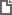 